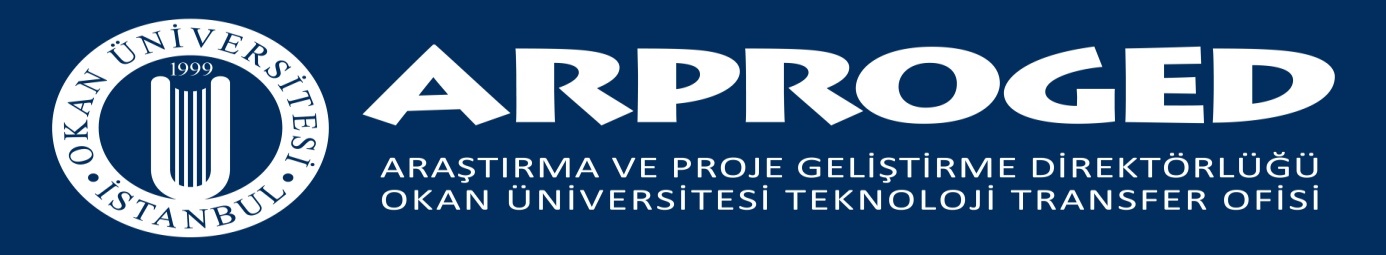 TÜBİTAK ARDEB Projeleri Hazırlama Eğitimi 31 Ocak Perşembe 2019Yer: İstanbul Okan Üniversitesi Tuzla Kampüsü, İstanbulSalon: Mühendislik Fakültesi 3. Kat Hezarfen Ahmet Çelebi Salonuİstanbul Okan Üniversitesi Araştırma ve Proje Geliştirme Direktörlüğü ARPROGED’in (OKAN TTO)amaçlarından biri de akademisyenlerin ulusal ve uluslararası fonlardan yararlanabilmeleri için eğitimler düzenlemektir.Akademisyenlere ilgili TÜBİTAK ARDEB programların son başvuru tarihinden önce yılda 2 kez düzenlenen TÜBİTAK ARDEB eğitimleri, panelist tecrübesi olan mentör akademisyenlerin de destekleriyle ARPROGED uzmanları tarafından verilmektedir.Güncellenen ARDEB destek programları hakkında bilgi vermek, başvuru tarihi 15 Mart 2019 olan TÜBİTAK 1001 Bilimsel ve Teknolojik Araştırma Projelerini Destekleme Programı özelinde proje hazırlama kapasitesinin artırılması hedeflenmektedir.09.00-9.15AÇILIŞ KONUŞMASIARPROGED Araştırma ve Proje Geliştirme Koordinatörü Prof.Dr. Orhan Alankuş9.15-10.15Güncellenen TÜBİTAK ARDEB Programları Genel BilgiÖneri Formu ve Eklerinin TanıtımıOnline Başvuru Sistemi Proje Değerlendirme SüreciARPROGED Proje Geliştirme ve Yönetim UzmanlarıDeniz Özer & Hande Özer Özarkun10.15-10.30AraAra10.30-11.30TÜBİTAK Proje Hazırlama Deneyim Paylaşımı TÜBİTAK 1001 Proje YürütücüsüProf. Dr. Işın Ulukapı & Dr.Öğr.Üyesi Aslı ErgünOkan Üniversitesi Mühendislik Fakültesi & Diş Hekimliği &Tıp Fakültesi Multidisipliner Proje 11.30-12.00Soru-CevaplarSoru-Cevaplar